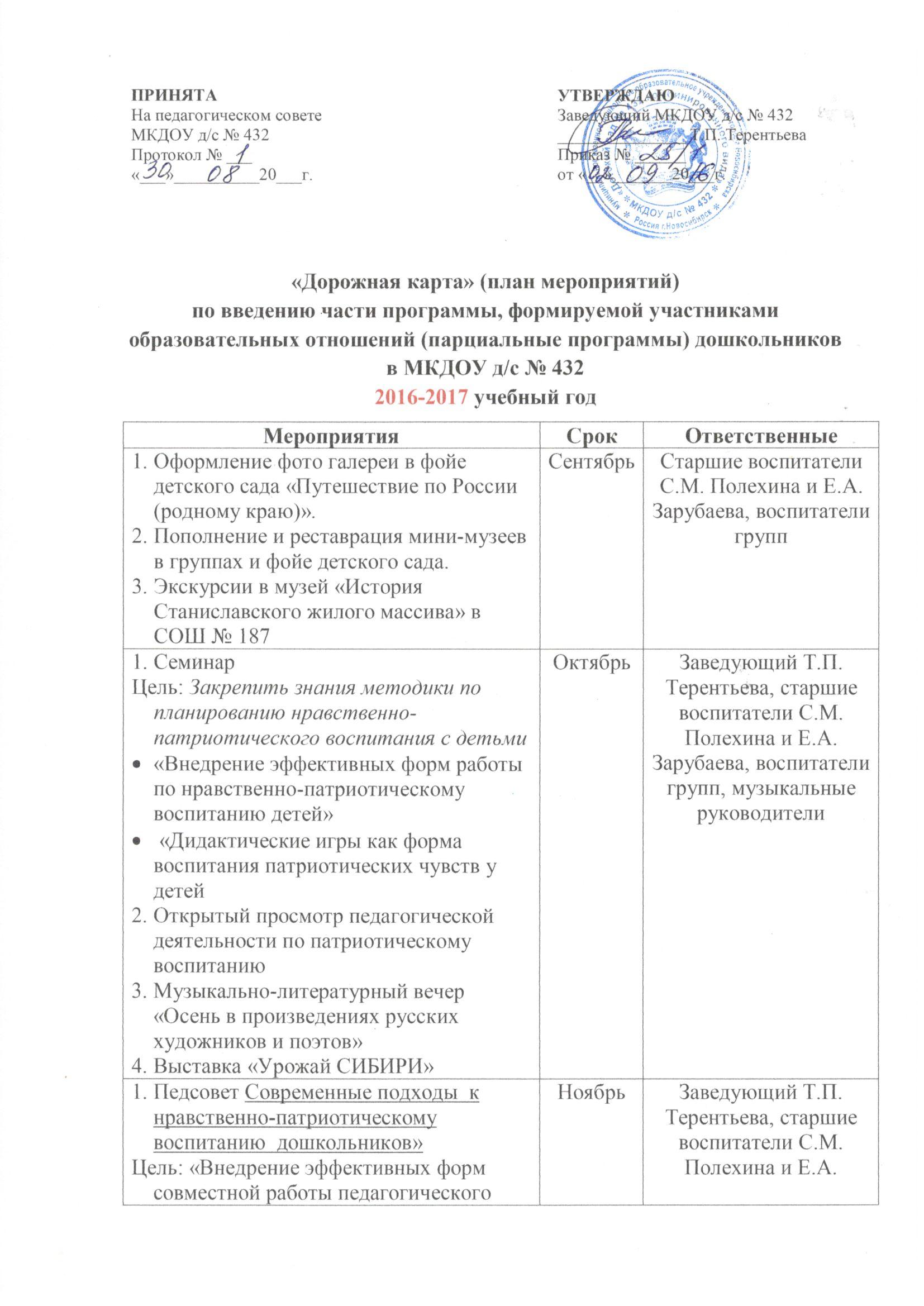 Взаимодействие с родителями коллектива по нравственно-патриотическому воспитанию дошкольников»Мастер-класс «Нравственно-патриотическое воспитание дошкольников через ознакомление с традициями культурой своего народа»3. Музыкально - литературный досуг «День Матери» 4. Смотр уголков патриотического воспитания «Мы россияне».5. Консультация на тему: «Патриотическое воспитание дошкольников – создание предметно-развивающей среды».6. Тематическая проверка  «Эффективность работы по патриотическому воспитанию детей».Зарубаева, воспитатели группТеатральная неделя «Русские народные сказки»Выставка «Новогодняя игрушка» (работы по художественно-ручному труду)Декабрь Старшие воспитатели С.М. Полехина и Е.А. Зарубаева, воспитатели группВыставка детских работ по русскому народному творчествуПраздничная программа для детей «Традиции россиян («Колядки)»Экскурсии в музей «Русская изба» в СОШ № 15Музыкально-литературный вечер «Природа с стихах С.Есенина»Январь Старшие воспитатели С.М. Полехина и Е.А. Зарубаева, воспитатели групп, музыкальные руководителиПраздник «Защитники Отечества»Тематические недели, посвященные женщинам-героям и героям г. НовосибирскаФото выставки в фойе детского сада «Наши девочки», «Наши мальчики»Февраль Старшие воспитатели С.М. Полехина и Е.А. Зарубаева, воспитатели групп, музыкальные руководителиПраздник «Зимы прощальный хоровод».Конкурс семейной газеты (совместно с родителями) «Профессии моей семьи» (профориентация)Март Старшие воспитатели С.М. Полехина и Е.А. Зарубаева, воспитатели групп, музыкальные руководителиКонкурс скворечников «Птицы нашего края»Проектная деятельность «Украсим детский сад цветами летом»Экскурсии в музей боевой славы в СОШ № 15Апрель Старшие воспитатели С.М. Полехина и Е.А. Зарубаева, воспитатели группВыставка детских работ: «Во славу защитников Отечества».Конкурс презентаций «Поклонимся великим тем годам», «Я помню, я горжусь».«Неделя ДОБРА» - концерты к празднику 9 мая для «детей войны» ж/м СтаниславскийИгра «Зарничка» (парад «войск», техники, «Бессмертный полк», эстафеты, «полевая кухня»)Май Заведующий Т.П. Терентьева, старшие воспитатели С.М. Полехина и Е.А. Зарубаева, воспитатели групп, музыкальные руководителиМероприятияОтветственные  и исполнителиСрокиРезультатОбеспечение высокого качества медико-психолого-педагогического сопровождения воспитанниковОбеспечение высокого качества медико-психолого-педагогического сопровождения воспитанниковОбеспечение высокого качества медико-психолого-педагогического сопровождения воспитанниковОбеспечение высокого качества медико-психолого-педагогического сопровождения воспитанниковОбеспечение режимов пребывания  воспитанников в ДОУ с учётом их индивидуальных особенностей.Педагогический коллектив ДОУЕжедневноПоложительная динамика в соматическом, психофизическом здоровье, развитии детейРазработка и реализация авторских проектов и программ, направленных на  сохранение и укрепление здоровья воспитанников.Педагогический коллектив ДОУ, родители, представители социума2017-2018Авторские программы,  проекты, направленные на  сохранение и укрепление здоровья воспитанников.Реализация  инновационного проекта «Правила дорожные знать каждому положено».Педагогический коллектив ДОУ, родители, представители социума2017-2018 Формирование знаний и умений детей и их родителей о правилах дорожного движения.Организация  и проведение мероприятий с детьми валеологической, здоровьесберегающей направленности.Педагогический коллектив ДОУ2017-2018 По годовым планамОсвоение детьми задач физического развитияОрганизация дополнительных услуг  по сохранению и укреплению здоровья воспитанников.Ст. воспитатель, педагоги дополнительного образования2017-2018г.г.Увеличение доли воспитанников, охваченных дополнительным образованиемОрганизация индивидуального консультирования педагогов по вопросам сохранения и укрепления здоровья воспитанников.Ст. воспитатель, инструктор по физической культуреПо необходимостиУвеличение доли педагогов и специалистов с высоким уровнем медико-психолого-педагогической компетентностиРабота с родителями по направлению сохранения и укрепления здоровья воспитанников.Заведующая,ст. воспитатель инструктор по физической культуре,педагогический коллективЕжегоднопо годовым планамУвеличение доли родителей, с высоким уровнем медико-психолого-педагогической компетентностиИнформирование общественности о ходе экспериментальной деятельности и  её результатах Заведующая,Ст. воспитатель В течение годаПубличный доклад, информация на сайте, в родительских уголках  ДОООценка качества результатов деятельностиОценка качества результатов деятельностиОценка качества результатов деятельностиОценка качества результатов деятельностиКомплексный мониторинг состояния соматического, психофизического здоровья и развития детей раннего и дошкольного возраста, с целью выявления у них сочетанных нарушений в развитии.Оценка эффективности внедрённых программ по состоянию  здоровья и развития  детей.Ст. воспитательЕжегодноВ соответствии с циклограммой Анализ результатов мониторинга.Определение перспектив деятельности.Содержание деятельностиСрокиОтветственныеДиагностика удовлетворенности родителей результатами обучения, воспитания и развития своего ребенкаВ течение всего периодаСт. воспитатель, педагогиФормирование партнерских отношений между родителями и педагогами, организация участия родительской общественности в жизни ДОУ, в укреплении и модернизации материально-технической базы ДОУВ течение всего периодаЗаведующий, ст. воспитательУчастие родителей в реализации проектной и исследовательской деятельности дошкольниковВ течение всего периодаСт. воспитатель, педагогиОрганизация консультаций для родителей по вопросам развития детской одаренности; итогам психодиагностических исследований и медицинских осмотровВ течение всего периодаСпециалисты, ст. м./сестраОрганизация и проведение совместных детско-взрослых мероприятий, укрепляющих семейные и общественные связиВ течение всего периодаЗаведующий, ст. воспитатель, педагогиПовышение правовой культуры родителей коррекция ежегодноСт. воспитатель, педагогиПовышение ИКТ компетентности родителей (по потребности). В течение всего периодаСт. воспитатель, педагоги